Abbey Woods Academy  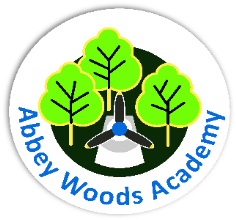 Wimblestraw Road, Berinsfield, Oxfordshire OX10 7LZTel: 01865 340420Heads of School: Mrs S Charter & Ms R Stott Executive Head: Mrs K WalkerHLTA    Required January 2020Grade 6 £19,945 - £21,166 FTE Term time + inset days when required Hours 8.30am – 3.30pm, 31.25 hrs per weekFull time and part time applications will be consideredAbbey Woods Academy is a rapidly improving and friendly school in South Oxfordshire. We are an easy commute from the surrounding towns such as Abingdon, Didcot and Wallingford, along with good transport links to Oxford and Reading.This is an excellent opportunity for a Higher Level Teaching Assistant with passion and enthusiasm to join our team at Abbey Woods. Our children would welcome a teaching assistant who will nurture their potential, encourage aspiration and maximise their enthusiasm and willingness to learn. The ideal candidate will:have a minimum of GCSE English and Maths at Grade C and have an NVQ 3, or equivalent with relevant experiencebe an effective communicator with excellent literacy and numeracy skills with accurate spoken Englishhave a positive attitude and be able to work flexibly and effectively on your own and as part of a teamWe can offer you:a highly motivated and dedicated team of teaching and support staff embracing school improvementopportunities for professional development through collaboration with other trust schools as well as through in-school trainingAbbey Woods Academy is proud to be part of Anthem Schools Trust, a multi-academy trust that creates ambitious and successful schools where every child thrives. Through the Trust, we provide high-quality professional development, coaching and leadership opportunities. This includes a number of specialist Trust-wide roles that offer talented teachers and leaders the opportunity to develop in their career and make an even bigger difference to children and young people.Visits to the school are positively encouraged - please contact Caroline Tidmarsh on 01865 340420 to organise a visit and see our website www.abbeywoodsacademy.oxon.sch.uk for an application pack. Completed applications should be returned to Caroline Tidmarsh at ctidmarsh@abbeywoodsacademy.oxon.sch.uk. CVs will not be accepted.Closing date: Sunday 15th DecemberApplications considered on receipt and interviews held shortly after.Our school is committed to safeguarding and promoting the welfare of children and young people and expects all staff, visitors and volunteers to share in this commitment. All post holders are subject to an Enhanced DBS Check, suitable references and other essential checks. Staff involved in recruitment and selection of employees are trained in safer recruitment, and all of our staff and volunteers undertake Child Protection training.www.abbeywoodsacademy.oxon.sch.uk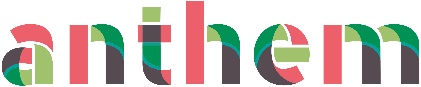 